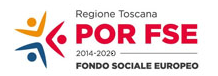 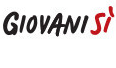 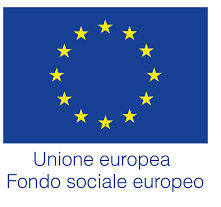 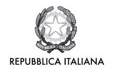 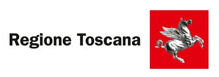 Anno 2017					DOMANDA DI ISCRIZIONE 		             REGIONE TOSCANA(SCRIVERE IN STAMPATELLO)A cura dell’Ente Attuatore    	            Ammesso inizio   1.        Non ammesso inizio   2.         Ammesso dopo l’inizio   3. TITOLO DELL’INTERVENTO CARICO E SCARICO DELLA MERCE NEI PORTI MATRICOLA    ENTE ATTUATORE Logistic Training Academy srl…l… sottoscritto/a…………………………………………………………………………………………………………...…..nato/a il   												         		   giorno         mese                 annoa...……………………………………..………….(…..) Stato…………………………………….. codice fiscale                                                    Comune                                                                                                     prov.CONSAPEVOLE DELLE RESPONSABILITÀ E DELLE PENE STABILITE DALLA LEGGE PER FALSE ATTESTAZIONI E MENDACI DICHIARAZIONI, SOTTO LA SUA PERSONALE RESPONSABILITÀ (ARTT. 48-76 D.P.R. 28/12/2000, N°445)DICHIARA-  di essere di sesso   M    F    –  di avere cittadinanza: …………………………………………di risiedere in via/piazza……………………………………………………….n…… comune………………………………………… C.A.P…………….provincia …….telefono   /  cellulare /  e-mail……………………………………………………...			efisso                                            numero (se la residenza è diversa dal domicilio)di essere domiciliato in via/piazza……………………………………………………….n…… comune………………….…………… C.A.P………..……provincia……telefono   /			         prefisso                                            numerodi far parte del seguente gruppo vulnerabile 01.  Appartenente a famiglia i cui componenti sono senza lavoro, senza figli a carico02.  Appartenente a famiglia i cui componenti sono senza lavoro e con figli a carico03.  Genitore solo, senza lavoro e con figli a carico (senza altri componenti adulti nel nucleo)04.  Genitore solo, lavoratore e con figli a carico (senza altri componenti adulti nel nucleo)05.  Persone disabili06.  Migranti07.  Appartenente a minoranze (comprese le comunità emarginate come i Rom)08.  Persone inquadrabili nei fenomeni di nuova povertà (leggi di settore)09.  Tossicodipendenti / ex tossicodipendenti10.  Detenuti / ex-detenuti11.  Vittima di violenza, di tratta e grave sfruttamento12.  Senza dimora e colpito da esclusione abitativa13.  Altro tipo di vulnerabilità14.  Nessuna tipologia di vulnerabilità- di essere in possesso del titolo di studio di:00.  Nessun titolo01.  Licenza elementare/Attestato di valutazione finale02.  Licenza media /Avviamento professionale03. Titolo di istruzione secondaria di II grado (scolastica  o formazione professionale) che non permette l'accesso all'università (qualifica di istituto professionale, licenza di maestro d'arte, abilitazione all'insegnamento nella scuola materna, attestato di qualifica professionale e diploma professionale di Tecnico (iefp), Qualifica professionale regionale di I livello (post-obbligo, durata => 2 anni)04  Diploma di istruzione secondaria di II grado che permette l'accesso all'università05.  Qualifica professionale regionale post-diploma,  certificato di specializzazione tecnica superiore (IFTS)06.  Diploma di tecnico superiore (ITS)07.  Laurea di I livello (triennale), diploma universitario, diploma accademico di I livello (AFAM)  08. Laurea magistrale/specialistica di II livello, diploma di laurea del vecchio ordinamento (4-6 anni), diploma accademico di II livello (AFAM o di conservatorio, accademia di belle arti, accademia d'arte drammatica o di danza, ISIAE vecchio ordinamento)09.  Titolo di dottore di ricerca- di avere frequentato e interrotto senza conseguire   il titolo di studio, la scuola e la classe sotto indicate:- scuola media inferiore   1.    2.    3.- scuola media superiore  1.    2.    3.    4.    5.- università                       1.    2.    3.    4.    5.    6.di essere iscritto al Centro per l’impiego di …………………………….          SI      NO          dal 				                                              giorno         mese                 anno- di essere nella seguente condizione occupazionale:1.  in cerca di prima occupazione (chi non ha mai lavorato non studia e cerca lavoro)compilare la sezione “A”2.  occupato (anche chi ha occupazione saltuaria/atipica e chi è in C. I. G. ordinaria)compilare la sezione “B”3.  disoccupato (chi ha perso il lavoro in mobilità e C.I.G. straordinaria)compilare la sezione “C”4.  studente (chi frequenta un corso regolare di studi)5.  Inattivo diverso da studente (casalinga/o, ritirato/a dal lavoro, inabile al lavoro, in o servizio civile, in altra condizione)SEZIONE “A” – IN CERCA DI PRIMA OCCUPAZIONE- di cercare lavoro: 		1.  da meno di 6 mesi       2.  da  11 mesi3.  da  24 mesi           4.  da oltre 24 mesiSEZIONE “B” – OCCUPATO O IN C. I. G. ORDINARIADi essere occupato presso l’impresa o ente:Tipologia impresa: 1.  Privata  2.  Pubblica  3.  P.A.Classe Dimensionale: 1.  1-9 2.  10 - 49  3.  50 - 249 4.  250 - 499  5.  Oltre 500Settore economico__________________________________________________denominazione_____________________________________________________via/piazza ___________________________ numero civico |_|_|_|località_____________ comune _______________ provincia ___numero di telefono |_|_|_|_|/|_|_|_|_|_|_|_|- di essere nella seguente condizione rispetto a:RAPPORTO DI LAVORO 01.  Contratto a tempo indeterminato 02.  Contratto a tempo determinato03.  Contratto di apprendistato04.  Contratto di somministrazione, a chiamata, interinale05.  Lavoro accessorio (voucher) – lavoro occasionale06.  Co.co.co/co.co.pro (fino al 31.12.2015 salvo casi previsti da Legge)07.  Lavoro a domicilio08.  Autonomo09.  Altro tipo di contrattoPOSIZIONE PROFESSIONALE Lavoro dipendente 1.  dirigente  2.  direttivo - quadro  3.  impiegato o intermedio  4.  operaio, subalterno e assimilatiLavoro autonomo  7.  imprenditore  8.  libero professionista  9.  lavoratore in proprio10.  socio di cooperativa11.  coadiuvante familiareSEZIONE “C” – DISOCCUPATO, IN MOBILITÀ O C.I.G. STRAORDINARIAdi essere disoccupato, 	1.  da meno di 6 mesi       2.  da  11 mesiin mobilità o C.I.G.: 	3.  da  24 mesi           4.  da oltre 24 mesi…l…sottoscritt.. dichiara infine di essere a conoscenza che l’accettazione della presente domanda è subordinata all’effettuazione del corso e al raggiungimentodel numero di allievi previsto o, in caso di soprannumero, di essere oggetto di una selezione.   –    allegati n.           come richiesto dal bando di ammissione.Per i minori di 18 anni firma del genitore o di chi ne esercita la patria potestà							FIRMA DEL RICHIEDENTEDATA………………….										………………………………..INFORMATIVA AI SENSI DEL “CODICE IN MATERIA DI PROTEZIONE DEI DATI PERSONALI” D.L. 196 DEL 30 GIUGNO 2003Il Decreto Legislativo n. 196 del 30 giugno 2003 ("Codice in materia di protezione dei dati personali") prevede la tutela delle persone e di altri soggetti rispetto al trattamento dei dati personali.Secondo la normativa indicata, tale trattamento sarà improntato ai principi di correttezza, liceità e trasparenza e di tutela della Sua riservatezza e dei Suoi diritti.Ai sensi dell'articolo 13 del D.lgs. n.196/2003, pertanto, Le forniamo le seguenti informazioni:1. I dati da Lei forniti verranno trattati per le finalità previste dalla L.R. 32 del 26 luglio 2002 e sue successive modificazioni e dai Regolamenti Comunitari del Fondo Sociale Europeo2. Il trattamento sarà effettuato tramite la registrazione in banche dati informatizzate3. Il conferimento dei dati è obbligatorio per consentire le rilevazioni previste dalla Legge Regionale n. 32 e dai regolamenti FSE e l'eventuale rifiuto di fornire tali dati comporterà la mancata  prosecuzione del rapporto.4. I dati non saranno comunicati ad altri soggetti, che non siano quelli istituzionali previsti dalla normativa di settore né saranno oggetto di diffusione a scopi pubblicitari o con altre finalità diverse dalle elaborazioni previste dalla normativa5. Il titolare del trattamento è la Regione Toscana – Giunta Regionale – Settore Autorità di gestione del POR FSE6. Il responsabile del trattamento è il Dirigente responsabile del Settore Autorità di gestione del POR FSE Regione Toscana sito web: www.regione.toscana.it.7. Gli incaricati sono individuati negli operatori degli Enti eroganti la formazione preposti alla raccolta e alla registrazione dati, ai dipendenti degli Uffici Provinciali responsabili dell’erogazione dei finanziamenti e nei dipendenti assegnati all’ufficio del responsabile del trattamento.In ogni momento potrà esercitare i Suoi diritti nei confronti del titolare del trattamento, ai sensi dell'art.7 del D.lgs.196/2003Data……………..									Firma per presa visione											………………………….